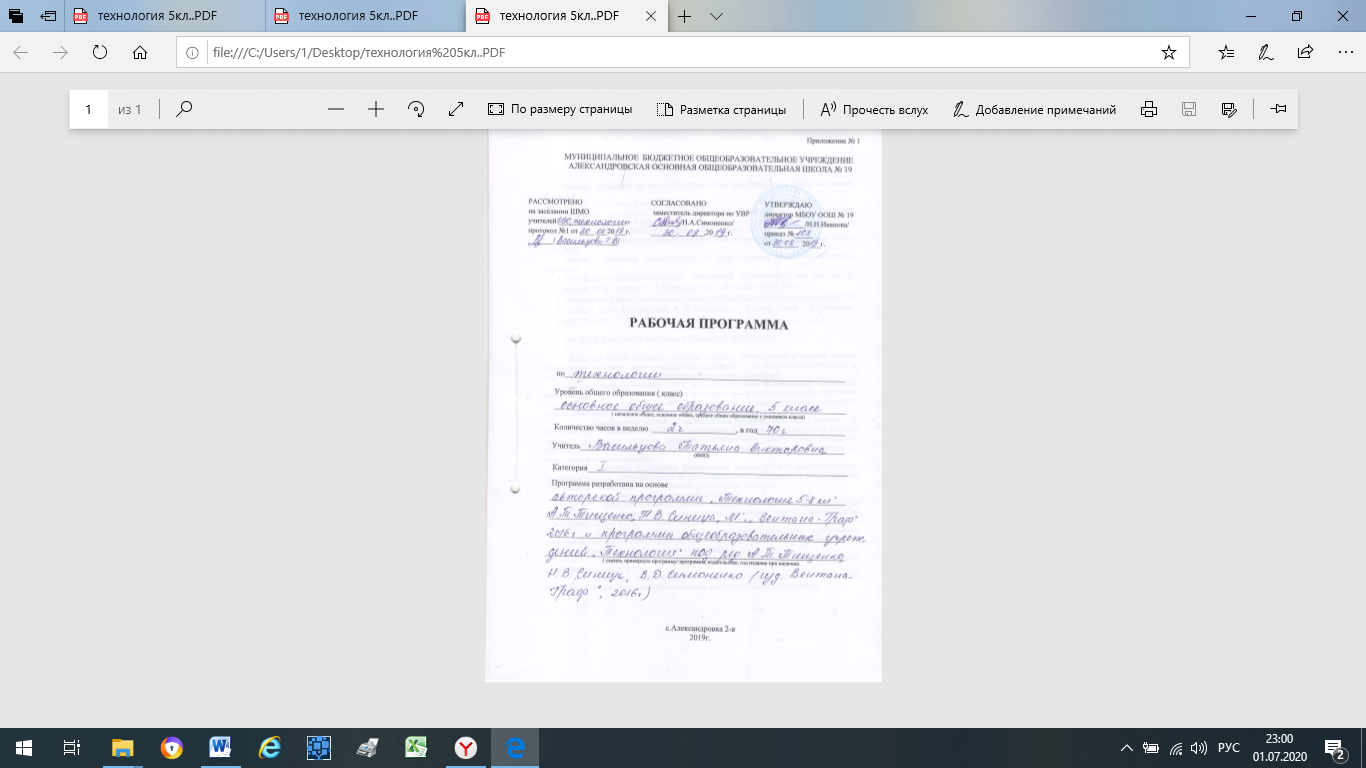 ПОЯСНИТЕЛЬНАЯ ЗАПИСКАРабочая программа  по предмету «Технология» для учащихся 5  класса составлена на основе:-ФГОС ООО второго поколения, -авторской программы Технология: программа: 5-8 классы, А. Т. Тищенко, Н.В.Синица, М.: «Вентана-Граф» 2016 г.- учебного плана МБОУ ООШ №19 на 2019-2020 уч.г.;-основной общеобразовательной программы основного общего образования МБОУ ООШ №19.Рабочая программа ориентирована на использование учебно-методического комплекса:программа общеобразовательных учреждений «Технология» под ред. А. Т. Тищенко, Н. В. Синица,  В. Д. Симоненко (изд. «Вентана-Граф», 2016);технология: 5 класс: учебник для учащихся общеобразовательных организаций / Н. В. Синица, П. С. Самородский, В. Д. Симоненко. – 4-е изд. Пераб. – М.: Вентана-Граф», 2016 г.ОБЩАЯ ХАРАКТЕРИСТИКА УЧЕБНОГО ПРЕДМЕТАОсновной целью изучения учебного предмета «Технология» в системе общего образования  является формирование представлений о составляющих техносферы, о современном производстве и о распространенных в нем технологиях.На основании требований ФГОС второго поколения в содержании программы предполагается реализовать актуальные в настоящее время компетентностные, личностно - ориентированные, универсальные  деятельностные подходы, которые определяют задачи обучения:приобретение знаний о взаимодействии природы, общества и человека, об экологических проблемах и способах их разрешения, о негативных последствиях влияния трудовой деятельности человека, элементах машиноведения, культуры дома, технологии обработки ткани и пищевых продуктов, художественной обработке материалов, об информационных технологиях;воспитание трудолюбия, бережливости, аккуратности, целеустремленности, предприимчивости, ответственности за результаты своей деятельности, уважительного отношения к людям различных профессий и результатам их труда;овладение способами деятельностей:  умение действовать автономно: защищать свои права, интересы, проявлять ответственность, планировать и организовывать личностные планы, самостоятельно приобретать знания, используя различные источники; способность работать с разными видами информации: диаграммами, символами, текстами, таблицами, графиками и т. д., критически осмысливать, полученные сведения, применять их для расширения своих знаний; умение работать в группе: устанавливать хорошие взаимоотношения, разрешать конфликты и т. д.;освоение компетенций – коммуникативной, ценностно-смысловой, культурно-эстетической, социально-трудовой, личностно-саморазвивающейся.МЕСТО УЧЕБНОГО ПРЕДМЕТАРабочая программа рассчитана на изучение предмета 2 часа в неделю, 70 часах  в год ( при 35 неделях). В соответствии с годовым календарным учебным графиком на 2019-2020 учебный год и в связи с государственными праздниками программа по технологии будет реализована за 70 часов.ОСНОВНОЕ СОДЕРЖАНИЕ ПАРЕДМЕТАРаздел 1. Технологии творческой и опытнической деятельности (4ч)Тема 1. Исследовательская и созидательная деятельностьТеоретические сведения. Понятие о творческой проектной деятельности, индивидуальных и коллективных проектах. Цель и задачи проектной деятельности в 5 классе. Составление части готового проекта пятиклассников.Этапы выполнения проекта. Поисковый (подготовительный) этап: выбор темы проекта, обоснование необходимости изготовления изделия, формулирование требований к проектируемому изделию. Разработка нескольких вариантов изделия и выбор наилучшего. Технологический (основной) этап: разработка конструкции и технологии изготовления изделия, подбор материалов и инструментов, организация рабочего места, изготовление изделия с соблюдением правил безопасной работы, подсчет затрат на изготовление. Аналитический (заключительный) этап: окончательный контроль готового изделия. Испытание изделия. Анализ того, что получилось, а что нет. Защита проекта.Практические работы.Творческий проект по разделу ««Технологии домашнего хозяйства».Творческий проект по разделу «Кулинария».Творческий проект по разделу «Создание изделий из текстильных материалов».Творческий проект по разделу «Технологии обработки конструкционных материалов».Составление портфолио и разработка электронной презентации.Презентация и защита творческого проекта.Варианты творческих проектов: «Планирование кухни», «Моя комната», «Интерьер гостиной», «Подставка под горячее», «Кухонная доска», «Набор столовых салфеток», «Фартук для кулинарных работ», «Приготовление завтрака для всей семьи» и др.Раздел 2.  « Технологии домашнего хозяйства»  2 ч.Тема 1. Интерьер жилого домаТеоретические сведения. Понятие об интерьере. Требования к интерьеру: эргономические, санитарно-гигиенические, эстетические.Создание интерьера кухни с учетом запросов и потребностей семьи и санитарно-гигиенических требований. Планировка кухни. Разделение кухни на зону для приготовления пищи (рабочая зона) и зону приема пищи (зона столовой). Варианты планировки кухни: линейная, параллельная, угловая, П-образная. Оборудование кухни и его рациональное размещение в интерьере. Цветовое решение кухни. Использование современных материалов в отделке кухни. Проектирование кухни на компьютере.Декоративное оформление кухни изделиями собственного изготовления.Раздел 3.  «Электротехника» 2 ч.Тема 1. Бытовые электроприборы на кухнеТеоретические сведения. Общие сведения о видах, принципе действия и правилах эксплуатации бытовых электроприборов на кухне: бытового холодильника, микроволновой печи (СВЧ).Раздел 4.  «Технологии обработки конструкционных материалов» 20 ч.Тема: «Технологии ручной обработки древесины и древесных материалов» Теоретические сведения. Рабочее место обучающегося. Столярный или универсальный верстак. Ручные инструменты и приспособления. Режущие, измерительные и разметочные инструменты. Проектирование. Технология изготовления изделия, технологический процесс, технологические операции. Понятия: этап, деталь, заготовка, сборка, изделие. Технологическая и маршрутная карты.  Графическое изображение изделия: технический рисунок, эскиз, чертеж. Масштаб. Линии, используемые в чертежах.Разметка плоского изделия на заготовке. Разметочные и измерительные инструменты, шаблон. Древесина, как конструкционный материал. Пиломатериалы. Конструкционные древесные материалы. Основные технологические операции и приемы ручной обработки древесины и древесных материалов; особенности их выполнения: пиление, строгание, сверление.Отверстия: сквозные и несквозные (глухие). Сверла: винтовые, центровые, ложечные. Дрель, коловорот. Правила безопасной работы.Сборка деталей изделия: гвоздями, шурупами, склеиванием. Гвоздь, шурупы: с полукруглой, потайной, полупотайной формой головки. Клей: природные – казеиновый и столярный (естественные), синтетические – ПВА (искусственные).Выпиливание лобзиком. Лобзик, выпиловочный столик, надфиль, шкурка. Правила безопасной работы.Тема: «Технологии художественно-прикладной обработки материалов» Теоретические сведения. Технологии художественно-прикладной обработки материалов. Выпиливание контуров фигур лобзиком. Материалы, инструменты и приспособления для выпиливания. Лобзик, выпиловочный столик, надфиль, шкурка.  Организация рабочего места, приемы выполнения работ. Правила безопасной работы.Выжигание. Электровыжигатель, его устройство и принцип работы. Материалы и инструменты. Нанесение рисунка. Организация рабочего места. Правила безопасной работы. Зачистка поверхностей: напильниками, рашпилями, наждачной бумагой и шлифовальной шкуркой. Правила безопасной работы.Лакирование. Правила безопасной работы.Раздел 5.  « Создание изделий из текстильных материалов» 26ч.Тема 1. Свойства текстильных материалов Теоретические сведения. Современное прядильное производство, ткацкое производство. Пряжа (нити). Долевая нить (основа),  поперечная нить (уток). Ткацкие переплетения: полотняное, саржевое, сатиновое, атласное. Раппорт.Отделочное производство. Отбеливание. Крашение: гладкокрашенная, набивная ткань.Классификация текстильных волокон.  Способы получения натуральных и искусственных волокон растительного происхождения. Общие свойства текстильных материалов: физические, эргономические, эстетические, технологические. Виды и свойства текстильных материалов из волокон растительного происхождения: хлопчатобумажных и льняных тканей, ниток, тесьмы, лент. Профессии оператор прядильного производства и ткач.Тема 2. «Конструирование швейных изделий» Теоретические сведения. Понятие о чертеже и выкройке швейного изделия. Инструменты и приспособления для изготовления выкройки. Определение размеров швейного изделия. Расположение конструктивных линий фигуры. Снятие мерок.Особенности построения выкройки фартука. Подготовка выкройки к раскрою. Копирование готовой выкройки. Правила безопасной работы.Тема 3. «Швейная машина»Классификация машин швейного производства. Характеристика и области применения современных швейных  и вышивальных машин с программным управлением. Бытовая швейная машина, её технические характеристики, назначение основных узлов. Виды приводов швейной машины, их устройство, преимущества и недостатки. Организация рабочего места для выполнения машинных работ. Правила безопасной работы на универсальной бытовой швейной машине. Правила подготовки швейной машины к работе. Формирование первоначальных навыков работы на швейной машине.    Назначение, устройство и принцип действия регуляторов универсальной швейной машины. Подбор толщины иглы и нитей в зависимости от вида ткани. Челночное устройство универсальной швейной машины.Тема 4. Технология изготовления швейных изделий Теоретические сведения. Подготовка ткани к раскрою. Раскладка выкроек на ткани с учётом направления долевой нити. Особенности раскладки выкроек в зависимости от ширины ткани и направления рисунка. Инструменты и приспособления для раскроя. Обмеловка выкройки с учётом припусков на швы. Выкраивание деталей швейного изделия. Критерии качества кроя. Правила безопасной работы портновскими булавками, швейными иглами и ножницами.Инструменты и приспособления для ручных работ. Понятие о стежке, строчке, шве. Требования к выполнению ручных работ. Правила выполнения прямого стежка. Способы переноса линий выкройки на детали кроя: портновскими булавками и мелом, прямыми стежками.
Основные операции при ручных работах: предохранение срезов от осыпания  —  ручное обмётывание; временное соединение деталей — смётывание; временное закрепление подогнутого края — замётывание (с открытым и закрытым срезами).Требования к выполнению машинных работ. Основные операции при машинной обработке изделия: предохранение срезов от осыпания — машинное обмётывание зигзагообразной строчкой и оверлоком; постоянное соединение деталей — стачивание; постоянное закрепление подогнутого края — застрачивание (с открытым и закрытым срезами).Оборудование для влажно-тепловой обработки (ВТО) ткани. Правила выполнения ВТО. Основные операции ВТО: приутюживание, разутюживание, заутюживание. Правила безопасной работы утюгом.Классификация машинных швов: соединительные (стачной шов вразутюжку и стачной шов взаутюжку) и краевые (шов вподгибку с открытым срезом и шов вподгибку с открытым обмётанным срезом, шов вподгибку с закрытым срезом).Раздел 6. « Кулинария»16ч.Тема 1 Санитария и гигиена.Теоретические сведения. Общие правила безопасных приемов труда, санитарии и гигиены. Санитарные требования к помещению кухни и столовой, к посуде и кухонному инвентарю. Соблюдение санитарных правил и личной гигиены при кулинарной обработке продуктов для сохранения их качеств и предупреждения пищевых отравлений.Правила мытья посуды. Применение моющих и дезинфицирующих средств для мытья посуды.Безопасные приемы работы с кухонным оборудованием, колющими и режущими инструментами, горячими жидкостями. Оказание первой помощи при ожогах и порезах.Тема 2. Здоровое питание.Теоретические сведения. Понятие о здоровом питании, об усвояемости пищи; условия, способствующие лучшему пищеварению;  общие сведения о питательных веществах.Пищевая пирамида.Режим питания. Правила хранения продуктов в холодильнике.Тема 3. Бутерброды и горячие напитки. Теоретические сведения. Продукты, употребляемые для приготовления бутербродов. Значение хлеба в питании человека. Способы нарезки продуктов для бутербродов, инструменты и приспособления для нарезки. Особенности технологии приготовления и украшения различных видов бутербродов. Требования к качеству готовых бутербродов, условия и сроки их хранения.Виды горячих напитков (чай, кофе, какао, горячий шоколад). Правила хранения чая, кофе, какао. Сорта чая, их вкусовые достоинства и способы заваривания. Сорта кофе и какао. Устройство для размола зерен кофе. Технология приготовления кофе и какао.Требования к качеству готовых напитков.Тема 4. Блюда из овощей и фруктов.Теоретические сведения. Виды овощей, используемых в кулинарии. Содержание в овощах полезных веществ, витаминов. Сохранность этих веществ в пищевых продуктах в процессе хранения и кулинарной обработки. Содержание влаги в продуктах. Влияние её на качество и сохранность продуктов. Влияние экологии окружающей среды на качество овощей и фруктов. Методы определения качества овощей и фруктов.Назначение, правила и санитарные условия механической кулинарной обработки овощей. Причины потемнения картофеля и способы его предотвращения. Особенности механической кулинарной обработки листовых, луковых, пряных, тыквенных, томатных и капустных овощей. Назначение и кулинарное использование различных форм нарезки овощей. Инструменты и приспособления для нарезки овощей. Использование салатов в качестве самостоятельных блюд и дополнительных гарниров к мясным и рыбным блюдам. Технология приготовления салатов из сырых овощей. Оформление салатов.Значение и виды тепловой кулинарной обработки продуктов. Преимущества и недостатки различных способов варки овощей. Изменение содержания витаминов и минеральных веществ в овощах в зависимости от условий кулинарной обработки. Технология приготовления блюд из отварных овощей. Требования к качеству и оформлению готовых блюд.Тема 5. Блюда из яиц.Теоретические сведения. Значение яиц в питании человека. Использование яиц в кулинарии. Способы определения свежести яиц. Способы хранения яиц. Технология приготовления блюд из яиц. Приспособления и оборудование для взбивания и приготовления блюд из яиц. Оформление готовых блюд.Тема 6. Сервировка стола к завтраку.Теоретические сведения. Особенности сервировки стола к завтраку. Набор столовых приборов и посуды. Способы складывания салфеток. Правила пользования столовыми приборами.Эстетическое оформление стола. Правила поведения за столом. Прием гостей и правила поведения в гостях. Время и продолжительность визита. Приглашения и поздравительные открытки.Защита творческих проектов. ТЕМАТИЧЕСКОЕ ПЛАНИРОВАНИЕКалендарно-тематическое планирование5 класс (70 часов)ПЛАНИРУЕМЫЕ ОБРАЗОВАТЕЛЬНЫЕ РЕЗУЛЬТАТЫ ОСВОЕНИЯ ПРЕДМЕТАЛичностными результатами освоения учащимися основной школы курса «Технология» являются:проявления познавательных интересов и активности в данной области предметной технологической деятельности;выражение желания учиться и трудиться в промышленном производстве для удовлетворения текущих и перспективных потребностей;развитие трудолюбия и ответственности за качество своей деятельности;овладение установками, нормами и правилами научной организации умственного и физического труда;самооценка умственных и физических способностей для труда в различных сферах с позиций будущей социализации;планирование образовательной и профессиональной карьеры;бережное отношение к природным и хозяйственным ресурсам;готовность к рациональному ведению домашнего хозяйства;проявление технико-технологического и экономического мышления при организации своей деятельности.Метапредметными результатами освоения выпускниками основной школы курса «Технология» являются:алгоритмизированное планирование процесса познавательно-трудовой деятельности;комбинирование известных алгоритмов технического и технологического творчества в ситуациях, не предполагающих стандартного применения одного из них;проявление инновационного подхода к решению учебных и практических задач в процессе моделирования изделия или технологического процесса;самостоятельная организация и выполнение различных творческих работ по созданию изделий;приведение примеров, подбор аргументов, формулирование выводов по обоснованию технико-технологического и организационного решения; отражение в устной или письменной форме результатов своей деятельности; выявление потребностей, проектирование и создание объектов, имеющих потребительную стоимость;использование дополнительной информации при проектировании и создании объектов, имеющих личностную или общественно значимую потребительную стоимость;согласование и координация совместной познавательно -трудовой деятельности с другими ее участниками;объективное оценивание вклада своей   познавательно –трудовой деятельности с точки зрения нравственных, правовых норм, эстетических ценностей по принятым в обществе и коллективе требованиям и принципам;диагностика результатов познавательно–трудовой деятельности по принятым критериям и показателям;соблюдение норм и правил безопасности познавательно –трудовой деятельности и созидательного труда.Предметными результатами освоения учащимися основной школы программы «Технология» являются:В познавательной сфере:рациональное использование учебной и дополнительной технологической информации для проектирования и создания объектов труда;оценка технологических свойств сырья, материалов и областей их применения;ориентация в имеющихся и возможных средствах и технологиях создания объектов труда;распознание видов, назначения материалов, инструментов и оборудования, применяемого в технологических процессах;владения кодами и методами чтения и способами графического представления технической, технологической и инструктивной информации;применение общенаучных знаний по предметам естественно-математического цикла в процессе подготовки и осуществления технологического процессов для обоснования и аргументации рациональности деятельности.В трудовой сфере:планирование технологического процесса и процесса труда;подбор материалов с учетом характера объекта труда и технологии;подбор инструментов и оборудования с учетом требований технологии и материально-энергетических ресурсов;проектирование последовательности операций и составление операционной карты работ;выполнение технологических операций с соблюдением установленных норм, стандартов и ограничений;соблюдение норм и правил безопасности труда, пожарной безопасности, правил санитарии и гигиены;подбор и применение инструментов, приборов и оборудования в технологических процессах с учетом областей их применения;контроль промежуточных и конечных результатов труда по установленным критериям и показателям с использованием контрольных и измерительных инструментов.В мотивационной сфере:оценивание своей способности и готовности к труду в конкретной предметной деятельности;согласование своих потребностей и требований с потребностями и требованиями других участников  познавательно–трудовой деятельности;осознание ответственности за качество результатов труда;наличие экологической культуры при обосновании объектов труда и выполнении работ;стремление к экономии и бережливости в расходовании времени, материалов, денежных средств и труда.В эстетической сфере:моделирование художественного оформления объекта труда и оптимальное планирование работ;эстетическое и рациональное оснащение рабочего места с учетом требований эргономики и научной организации труда;рациональный выбор рабочего костюма и опрятное содержание рабочей одежды.В коммуникативной сфере:формирование рабочей группы для выполнения проекта с учетом общности интересов и возможностей будущих членов трудового коллектива;оформление коммуникационной и технологической документации с учетом требований действующих нормативов и стандартов;публичная презентация и защита проекта изделия, продукта труда или услуги.№ п/пТемаКол-во часов1Технологии творческой и опытнической деятельности42Технологии домашнего хозяйства23Электротехника24Технологии обработки конструкционных материалов205Создание изделий из текстильных материалов266Кулинария16ИТОГО70№ п/пКол-во час.Раздел, темаОсновные виды деятельностиОсновные виды деятельностиДата проведенияДата проведенияДата проведения№ п/пКол-во час.Раздел, темаОсновные виды деятельностиОсновные виды деятельностипланфактфакт1Раздел Технологии творческой и опытнической деятельности 4 ч.1Раздел Технологии творческой и опытнической деятельности 4 ч.1Раздел Технологии творческой и опытнической деятельности 4 ч.1Раздел Технологии творческой и опытнической деятельности 4 ч.1Раздел Технологии творческой и опытнической деятельности 4 ч.1Раздел Технологии творческой и опытнической деятельности 4 ч.11Введение Первичный инструктаж на рабочем месте. Вводный урок: содержание курса технологии за 5 класс.Первичный инструктаж на рабочем месте. Вводный урок: содержание курса технологии за 5 класс.04.0921Исследовательская и созидательная деятельность Понятие о творческой проектной деятельности, индивидуальных и коллективных творческих проектах. Цель и задачи проектной деятельности в 5 классе. Составные части годового творческого проекта пятиклассников.Понятие о творческой проектной деятельности, индивидуальных и коллективных творческих проектах. Цель и задачи проектной деятельности в 5 классе. Составные части годового творческого проекта пятиклассников.05.093-42Этапы выполнения проекта Этапы выполнения проекта: поисковый (подготовительный), технологический (основной), аналитический (заключительный). Определение затрат на изготовление проектного 
изделия. Испытания проектных изделий.Подготовка презентации, пояснительной записки и доклада для защиты творческого проектаЭтапы выполнения проекта: поисковый (подготовительный), технологический (основной), аналитический (заключительный). Определение затрат на изготовление проектного 
изделия. Испытания проектных изделий.Подготовка презентации, пояснительной записки и доклада для защиты творческого проекта11.09 12.09IIРаздел «Технологии домашнего хозяйства» 2 ч.IIРаздел «Технологии домашнего хозяйства» 2 ч.IIРаздел «Технологии домашнего хозяйства» 2 ч.IIРаздел «Технологии домашнего хозяйства» 2 ч.IIРаздел «Технологии домашнего хозяйства» 2 ч.IIРаздел «Технологии домашнего хозяйства» 2 ч.IIРаздел «Технологии домашнего хозяйства» 2 ч.IIРаздел «Технологии домашнего хозяйства» 2 ч.5-62Интерьер жилого дома Понятие об интерьере. Требования к интерьеру: эргономические, санитарно-гигиенические, эстетические.Планировка кухни. Разделение кухни на рабочую и обеденную зоны. Цветовое решение кухни. Использование современных материалов в отделке кухни. Декоративное оформление. Проектирование кухни на компьютереПонятие об интерьере. Требования к интерьеру: эргономические, санитарно-гигиенические, эстетические.Планировка кухни. Разделение кухни на рабочую и обеденную зоны. Цветовое решение кухни. Использование современных материалов в отделке кухни. Декоративное оформление. Проектирование кухни на компьютере18.09 19.0918.09 19.09IIIРаздел «Электротехника» 2 ч.IIIРаздел «Электротехника» 2 ч.IIIРаздел «Электротехника» 2 ч.IIIРаздел «Электротехника» 2 ч.IIIРаздел «Электротехника» 2 ч.IIIРаздел «Электротехника» 2 ч.IIIРаздел «Электротехника» 2 ч.IIIРаздел «Электротехника» 2 ч.7-82Бытовые электроприборы на кухне Общие сведения о видах, принципе действия и правилах эксплуатации бытовых электроприборов на кухне: бытового холодильника, микроволновой печи (СВЧОбщие сведения о видах, принципе действия и правилах эксплуатации бытовых электроприборов на кухне: бытового холодильника, микроволновой печи (СВЧ25.09, 26.0925.09, 26.09IVРаздел «Технологии обработки конструкционных материалов» 20 чIVРаздел «Технологии обработки конструкционных материалов» 20 чIVРаздел «Технологии обработки конструкционных материалов» 20 чIVРаздел «Технологии обработки конструкционных материалов» 20 чIVРаздел «Технологии обработки конструкционных материалов» 20 чIVРаздел «Технологии обработки конструкционных материалов» 20 чIVРаздел «Технологии обработки конструкционных материалов» 20 чIVРаздел «Технологии обработки конструкционных материалов» 20 ч9-102Оборудование рабочего места учащегося и планирование работ по созданию изделий из древесины Рабочее место обучающегося. Столярный или универсальный верстак. Ручные инструменты и приспособления. Режущие, измерительные и разметочные инструменты. Правила безопасной работы.Рабочее место обучающегося. Столярный или универсальный верстак. Ручные инструменты и приспособления. Режущие, измерительные и разметочные инструменты. Правила безопасной работы.02.10,03.1002.10,03.1011-122Планирование создания изделияПроектирование. Технология изготовления изделия, технологический процесс, технологические операции. Понятия: этап, деталь, заготовка, сборка, изделие. Технологическая и маршрутная карты.Проектирование. Технология изготовления изделия, технологический процесс, технологические операции. Понятия: этап, деталь, заготовка, сборка, изделие. Технологическая и маршрутная карты.09.10 ,10.1009.10 ,10.1013-142Графическое изображение изделияГрафическое изображение изделия: технический рисунок, эскиз, чертеж. Масштаб. Линии, используемые в чертежах. Ручные инструменты и приспособления. Планирование создания изделий.
Графическое изображение изделия: технический рисунок, эскиз, чертеж. Масштаб. Линии, используемые в чертежах. Ручные инструменты и приспособления. Планирование создания изделий.
16.10,  17.10   16.10,  17.10   15-162Операции и приемы пиления древесины при изготовлении изделий Древесина, как конструкционный материал. Пиломатериалы. Конструкционные древесные материалы. Основные технологические операции и приемы ручной обработки древесины и древесных материалов; особенности их выполнения: пиление, строгание, сверление. Правила безопасной работы.Древесина, как конструкционный материал. Пиломатериалы. Конструкционные древесные материалы. Основные технологические операции и приемы ручной обработки древесины и древесных материалов; особенности их выполнения: пиление, строгание, сверление. Правила безопасной работы.23.10 24.1023.10 24.1017-182Операции и приемы сверления отверстий в древесине Отверстия: сквозные и несквозные (глухие). Сверла: винтовые, центровые, ложечные. Дрель, коловорот. Правила безопасной работы.Отверстия: сквозные и несквозные (глухие). Сверла: винтовые, центровые, ложечные. Дрель, коловорот. Правила безопасной работы.30.10, 31.1030.10, 31.1019-202Соединение изделий из древесины гвоздями, шурупами, клеем Сборка деталей изделия: гвоздями, шурупами, склеиванием. Гвоздь, шурупы: с полукруглой, потайной, полупотайной формой головки. Клей: природные – казеиновый и столярный (естественные), синтетические – ПВА (искусственные). Правила безопасной работы.Сборка деталей изделия: гвоздями, шурупами, склеиванием. Гвоздь, шурупы: с полукруглой, потайной, полупотайной формой головки. Клей: природные – казеиновый и столярный (естественные), синтетические – ПВА (искусственные). Правила безопасной работы.13.11 14.1113.11 14.1121-222Отделка изделий. Выпиливание лобзиком. Технологии художественно-прикладной обработки материалов. Выпиливание контуров фигур лобзиком. Материалы, инструменты и приспособления для выпиливания. Организация рабочего места, приёмы выполнения работ. Лобзик, выпиловочный столик, надфиль, шкурка. Правила безопасной работы.Технологии художественно-прикладной обработки материалов. Выпиливание контуров фигур лобзиком. Материалы, инструменты и приспособления для выпиливания. Организация рабочего места, приёмы выполнения работ. Лобзик, выпиловочный столик, надфиль, шкурка. Правила безопасной работы.20.11 21.1120.11 21.1123-242Отделка изделий. Выжигание. Выжигание. Электровыжигатель, его устройство и принцип работы. Материалы и инструменты. Нанесение рисунка. Организация рабочего места Правила безопасной работы. Выжигание. Электровыжигатель, его устройство и принцип работы. Материалы и инструменты. Нанесение рисунка. Организация рабочего места Правила безопасной работы. 27.11 28.1127.11 28.1125-262Отделка изделий. Зачистка поверхностей и лакирование. Зачистка поверхностей: напильниками, рашпилями, наждачной бумагой и шлифовальной шкуркой. Правила безопасной работы Лакирование. Правила безопасной работы.Зачистка поверхностей: напильниками, рашпилями, наждачной бумагой и шлифовальной шкуркой. Правила безопасной работы Лакирование. Правила безопасной работы.04.12 05.1204.12 05.1227-282Защита творческого проекта Подготовка презентации, пояснительной записки и доклада для защиты творческого проектаПодготовка презентации, пояснительной записки и доклада для защиты творческого проекта11.12 12.1211.12 12.12VРаздел «Создание изделий из текстильных материалов» 26 ч.VРаздел «Создание изделий из текстильных материалов» 26 ч.VРаздел «Создание изделий из текстильных материалов» 26 ч.VРаздел «Создание изделий из текстильных материалов» 26 ч.VРаздел «Создание изделий из текстильных материалов» 26 ч.VРаздел «Создание изделий из текстильных материалов» 26 ч.VРаздел «Создание изделий из текстильных материалов» 26 ч.VРаздел «Создание изделий из текстильных материалов» 26 ч.Тема 1. Свойства текстильных материалов 4 ч.Тема 1. Свойства текстильных материалов 4 ч.Тема 1. Свойства текстильных материалов 4 ч.Тема 1. Свойства текстильных материалов 4 ч.Тема 1. Свойства текстильных материалов 4 ч.Тема 1. Свойства текстильных материалов 4 ч.Тема 1. Свойства текстильных материалов 4 ч.Тема 1. Свойства текстильных материалов 4 ч.29-302Технология изготовления ткани Современное прядильное производство, ткацкое производство. Пряжа (нити). Долевая нить (основа),  поперечная нить (уток). Ткацкие переплетения: полотняное, саржевое, сатиновое, атласное. Раппорт.Современное прядильное производство, ткацкое производство. Пряжа (нити). Долевая нить (основа),  поперечная нить (уток). Ткацкие переплетения: полотняное, саржевое, сатиновое, атласное. Раппорт.18.12 19.1218.12 19.1231-322Текстильные материалы и их свойства Изучить классификация текстильных волокон.  Способы получения натуральных и искусственных волокон растительного происхождения. Общие свойства текстильных материалов: физические, эргономические, эстетические, технологические. Виды и свойства текстильных материалов из волокон растительного происхождения: хлопчатобумажных и льняных тканей, ниток, тесьмы, лент. Профессии оператор прядильного производства и ткач.Изучить классификация текстильных волокон.  Способы получения натуральных и искусственных волокон растительного происхождения. Общие свойства текстильных материалов: физические, эргономические, эстетические, технологические. Виды и свойства текстильных материалов из волокон растительного происхождения: хлопчатобумажных и льняных тканей, ниток, тесьмы, лент. Профессии оператор прядильного производства и ткач.25.12 26.1225.12 26.12Тема 2. «Конструирование швейных изделий»  4 ч.Тема 2. «Конструирование швейных изделий»  4 ч.Тема 2. «Конструирование швейных изделий»  4 ч.Тема 2. «Конструирование швейных изделий»  4 ч.Тема 2. «Конструирование швейных изделий»  4 ч.Тема 2. «Конструирование швейных изделий»  4 ч.Тема 2. «Конструирование швейных изделий»  4 ч.Тема 2. «Конструирование швейных изделий»  4 ч.33-342Конструирование швейных изделийПонятие о чертеже и выкройке швейного изделия. Инструменты и приспособления для изготовления выкройки. Определение размеров швейного изделия. Расположение конструктивных линий фигуры. Снятие мерок.Понятие о чертеже и выкройке швейного изделия. Инструменты и приспособления для изготовления выкройки. Определение размеров швейного изделия. Расположение конструктивных линий фигуры. Снятие мерок.15.01 16.0115.01 16.0135-362Изготовление выкройки выбранного изделияПодготовка выкройки к раскрою. Копирование готовой выкройки. Правила безопасной работы ножницамиПодготовка выкройки к раскрою. Копирование готовой выкройки. Правила безопасной работы ножницами22.01 23.01 22.01 23.01 Тема 3. «Швейная машина»  8 ч.Тема 3. «Швейная машина»  8 ч.Тема 3. «Швейная машина»  8 ч.Тема 3. «Швейная машина»  8 ч.Тема 3. «Швейная машина»  8 ч.Тема 3. «Швейная машина»  8 ч.Тема 3. «Швейная машина»  8 ч.Тема 3. «Швейная машина»  8 ч.37-382Швейная машинаСовременная бытовая швейная машина с электрическим приводом. Основные узлы швейной машины. Организация рабочего места для выполнения машинных работ. Подготовка швейной машины к работе: намотка нижней нитки на шпульку, заправка верхней и нижней ниток, выведение нижней нитки наверх. Приёмы работы на швейной машине: начало работы, поворот строчки под углом, закрепление машинной строчки в начале и конце работы, окончание работы.Современная бытовая швейная машина с электрическим приводом. Основные узлы швейной машины. Организация рабочего места для выполнения машинных работ. Подготовка швейной машины к работе: намотка нижней нитки на шпульку, заправка верхней и нижней ниток, выведение нижней нитки наверх. Приёмы работы на швейной машине: начало работы, поворот строчки под углом, закрепление машинной строчки в начале и конце работы, окончание работы.29.01 30.0129.01 30.0139-402Швейная машинаНазначение, устройство и принцип действия регуляторов универсальной швейной машины переключателя вида строчек, регулятора длины стежка, клавиши шитья назад.  Подбор толщины иглы и нитей в зависимости от вида ткани. Челночное устройство универсальной швейной машины.Назначение, устройство и принцип действия регуляторов универсальной швейной машины переключателя вида строчек, регулятора длины стежка, клавиши шитья назад.  Подбор толщины иглы и нитей в зависимости от вида ткани. Челночное устройство универсальной швейной машины.05.02; 6.0205.02; 6.0241-422Неполадки в швейной машинеНеполадки, связанные с неправильной заправкой ниток.  Правила использования регулирующих механизмов: переключателя вида строчек, регулятора длины стежка, клавиши шитья назад.  Определение номера иглы и ее соответствия номеру ниток. Неполадки, связанные с неправильной заправкой ниток.  Правила использования регулирующих механизмов: переключателя вида строчек, регулятора длины стежка, клавиши шитья назад.  Определение номера иглы и ее соответствия номеру ниток. 12.02 13.0212.02 13.0243-442Машинные швыКлассификация машинных швов: соединительные (стачной шов вразутюжку и стачной шов взаутюжку) и краевые (шов вподгибку с открытым срезом и шов вподгибку с открытым обмётанным срезом, шов вподгибку с закрытым срезом). Требования к выполнению машинных работ. Стачивание, обметывание, застрачивание.Классификация машинных швов: соединительные (стачной шов вразутюжку и стачной шов взаутюжку) и краевые (шов вподгибку с открытым срезом и шов вподгибку с открытым обмётанным срезом, шов вподгибку с закрытым срезом). Требования к выполнению машинных работ. Стачивание, обметывание, застрачивание.19.02 20.0219.02 20.02Тема 4. Технология изготовления швейных изделий (10ч)Тема 4. Технология изготовления швейных изделий (10ч)Тема 4. Технология изготовления швейных изделий (10ч)Тема 4. Технология изготовления швейных изделий (10ч)45-462Раскрой швейного изделияПодготовка ткани к раскрою. Раскладка выкроек на ткани с учётом направления долевой нити. Особенности раскладки выкроек в зависимости от ширины ткани и направления рисунка. Инструменты и приспособления для раскроя. Обмеловка выкройки с учётом припусков на швы. Выкраивание деталей швейного изделия. Критерии качества кроя. Правила безопасной работы портновскими булавками, швейными иглами и ножницами.Подготовка ткани к раскрою. Раскладка выкроек на ткани с учётом направления долевой нити. Особенности раскладки выкроек в зависимости от ширины ткани и направления рисунка. Инструменты и приспособления для раскроя. Обмеловка выкройки с учётом припусков на швы. Выкраивание деталей швейного изделия. Критерии качества кроя. Правила безопасной работы портновскими булавками, швейными иглами и ножницами.26.02 27.0226.02 27.0247-482Ручные швейные работыИнструменты и приспособления для ручных работ. Понятие о стежке, строчке, шве. Требования к выполнению ручных работ. Правила выполнения прямого стежка. Способы переноса линий выкройки на детали кроя: портновскими булавками и мелом, прямыми стежками.
Основные операции при ручных работах: предохранение срезов от осыпания  ручное обмётывание; временное соединение деталей — смётывание; временное закрепление подогнутого края — замётывание (с открытым и закрытым срезами).Инструменты и приспособления для ручных работ. Понятие о стежке, строчке, шве. Требования к выполнению ручных работ. Правила выполнения прямого стежка. Способы переноса линий выкройки на детали кроя: портновскими булавками и мелом, прямыми стежками.
Основные операции при ручных работах: предохранение срезов от осыпания  ручное обмётывание; временное соединение деталей — смётывание; временное закрепление подогнутого края — замётывание (с открытым и закрытым срезами).4.03; 5.034.03; 5.0349-502Последовательность изготовления изделияПоследовательность изготовления швейных изделий. Технология пошива изделия. Основные операции при машинной обработке изделия: предохранение срезов от осыпания — машинное обмётывание зигзагообразной строчкой и оверлоком; постоянное соединение деталей — стачивание; постоянное закрепление подогнутого края — застрачивание (с открытым и закрытым срезами).Последовательность изготовления швейных изделий. Технология пошива изделия. Основные операции при машинной обработке изделия: предохранение срезов от осыпания — машинное обмётывание зигзагообразной строчкой и оверлоком; постоянное соединение деталей — стачивание; постоянное закрепление подогнутого края — застрачивание (с открытым и закрытым срезами).11.03 12.0311.03 12.0351-522Окончательная отделка швейных изделий. ВТО.Оборудование для влажно-тепловой обработки (ВТО) ткани. Правила выполнения ВТО. Основные операции ВТО: приутюживание, разутюживание, заутюживание. Правила безопасной работы утюгом.Оборудование для влажно-тепловой обработки (ВТО) ткани. Правила выполнения ВТО. Основные операции ВТО: приутюживание, разутюживание, заутюживание. Правила безопасной работы утюгом.18.03 19.0318.03 19.0353-542Защита творческого проектаПодготовка презентации, пояснительной записки и доклад для защиты творческого проектаПодготовка презентации, пояснительной записки и доклад для защиты творческого проекта1.04; 2.041.04; 2.04VIРаздел «Кулинария» (16 ч)VIРаздел «Кулинария» (16 ч)VIРаздел «Кулинария» (16 ч)VIРаздел «Кулинария» (16 ч)VIРаздел «Кулинария» (16 ч)VIРаздел «Кулинария» (16 ч)VIРаздел «Кулинария» (16 ч)VIРаздел «Кулинария» (16 ч)55-562Санитария и гигиена Общие правила безопасных приемов труда, санитарии и гигиены. Санитарные требования к помещению кухни и столовой к посуде и кухонному инвентарю. Соблюдение санитарных правил и личной гигиены при кулинарной обработке продуктов для сохранения их качеств и предупреждения пищевых отравлений. Правила мытья посуды. Применение моющих и дезинфицирующих средств для мытья посуды.Безопасные приемы работы с кухонным оборудованием, колющими и режущими инструментами, горячими жидкостями. Оказание первой помощи при ожогах и порезах.Общие правила безопасных приемов труда, санитарии и гигиены. Санитарные требования к помещению кухни и столовой к посуде и кухонному инвентарю. Соблюдение санитарных правил и личной гигиены при кулинарной обработке продуктов для сохранения их качеств и предупреждения пищевых отравлений. Правила мытья посуды. Применение моющих и дезинфицирующих средств для мытья посуды.Безопасные приемы работы с кухонным оборудованием, колющими и режущими инструментами, горячими жидкостями. Оказание первой помощи при ожогах и порезах.08.04 09.0408.04 09.0457-582Здоровое питаниеПонятие о здоровом питании, об усвояемости пищи; условия, способствующие лучшему пищеварению;  общие сведения о питательных веществах. Пищевая пирамида. Режим питания. Правила хранения продуктов в холодильнике.Понятие о здоровом питании, об усвояемости пищи; условия, способствующие лучшему пищеварению;  общие сведения о питательных веществах. Пищевая пирамида. Режим питания. Правила хранения продуктов в холодильнике.15.04 16.0415.04 16.0459-602Бутерброды и горячие напитки Продукты, употребляемые для приготовления бутербродов. Значение хлеба в питании человека. Способы нарезки продуктов для бутербродов, инструменты и приспособления для нарезки. Особенности технологии приготовления и украшения различных видов бутербродов. Требования к качеству готовых бутербродов, условия и сроки их хранения.Виды горячих напитков (чай, кофе, какао, горячий шоколад). Правила хранения чая, кофе, какао. Сорта чая, их вкусовые достоинства и способы заваривания. Сорта кофе и какао. Устройство для размола зерен кофе. Технология приготовления кофе и какао.Требования к качеству готовых напитков.Продукты, употребляемые для приготовления бутербродов. Значение хлеба в питании человека. Способы нарезки продуктов для бутербродов, инструменты и приспособления для нарезки. Особенности технологии приготовления и украшения различных видов бутербродов. Требования к качеству готовых бутербродов, условия и сроки их хранения.Виды горячих напитков (чай, кофе, какао, горячий шоколад). Правила хранения чая, кофе, какао. Сорта чая, их вкусовые достоинства и способы заваривания. Сорта кофе и какао. Устройство для размола зерен кофе. Технология приготовления кофе и какао.Требования к качеству готовых напитков.22.04 23.0422.04 23.0461-622Блюда из овощей и фруктов Виды овощей, используемых в кулинарии. Содержание в овощах полезных веществ, витаминов. Сохранность этих веществ в пищевых продуктах в процессе хранения и кулинарной обработки. Содержание влаги в продуктах. Влияние её на качество и сохранность продуктов. Влияние экологии окружающей среды на качество овощей и фруктов. Методы определения качества овощей и фруктов.Назначение, правила и санитарные условия механической кулинарной обработки овощей. Причины потемнения картофеля и способы его предотвращения. Особенности механической кулинарной обработки листовых, луковых, пряных, тыквенных, томатных и капустных овощей. Назначение и кулинарное использование различных форм нарезки овощей. Инструменты и приспособления для нарезки овощей. Использование салатов в качестве самостоятельных блюд и дополнительных гарниров к мясным и рыбным блюдам.Виды овощей, используемых в кулинарии. Содержание в овощах полезных веществ, витаминов. Сохранность этих веществ в пищевых продуктах в процессе хранения и кулинарной обработки. Содержание влаги в продуктах. Влияние её на качество и сохранность продуктов. Влияние экологии окружающей среды на качество овощей и фруктов. Методы определения качества овощей и фруктов.Назначение, правила и санитарные условия механической кулинарной обработки овощей. Причины потемнения картофеля и способы его предотвращения. Особенности механической кулинарной обработки листовых, луковых, пряных, тыквенных, томатных и капустных овощей. Назначение и кулинарное использование различных форм нарезки овощей. Инструменты и приспособления для нарезки овощей. Использование салатов в качестве самостоятельных блюд и дополнительных гарниров к мясным и рыбным блюдам.29.04 30.0429.04 30.0463-642Блюда из яицЗначение яиц в питании человека. Использование яиц в кулинарии. Способы определения свежести яиц. Способы хранения яиц. Технология приготовления блюд из яиц. Приспособления и оборудование для взбивания и приготовления блюд из яиц. Оформление готовых блюд.Значение яиц в питании человека. Использование яиц в кулинарии. Способы определения свежести яиц. Способы хранения яиц. Технология приготовления блюд из яиц. Приспособления и оборудование для взбивания и приготовления блюд из яиц. Оформление готовых блюд.6.05; 7.056.05; 7.0565-662Сервировка стола к завтраку.Особенности сервировки стола к завтраку. Набор столовых приборов и посуды. Способы складывания салфеток. Правила пользования столовыми приборами.Эстетическое оформление стола. Правила поведения за столом. Прием гостей и правила поведения в гостях. Время и продолжительность визита.Приглашения и поздравительные открытки.Особенности сервировки стола к завтраку. Набор столовых приборов и посуды. Способы складывания салфеток. Правила пользования столовыми приборами.Эстетическое оформление стола. Правила поведения за столом. Прием гостей и правила поведения в гостях. Время и продолжительность визита.Приглашения и поздравительные открытки.13.05; 14.0513.05; 14.0567-704Защита творческих проектовПодготовка презентации, пояснительной записки и доклада для защиты творческого проектаПодготовка презентации, пояснительной записки и доклада для защиты творческого проекта20.05 21.0527.05;28.0520.05 21.0527.05;28.05